  Westgarth Primary School       01642 485560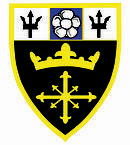   Redcar Road                             www.westgarthprimaryschool.co.uk                     Marske-by-the-Sea                  westgarthoffice@westgarth.rac.sch.uk  TS11 6AE                                 Tweet: @westgarthSchool              Friday 26th June 2020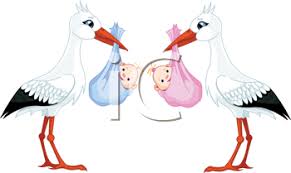 Dear Families, Wonderful news!I am delighted to officially inform you that Mrs Beacham and her husband are expecting their first child in late August, and that Mr Duncan and his partner are also expecting their first child at the beginning of September. Just in case you are not already aware, Mrs Beacham and Mr Duncan are sister and brother, so this has been wonderful news for their family and for us in school! We can’t wait to hear of the safe arrival of the new cousins!ReportsYou will receive your child’s end of year report by ParentMail next week. We hope you enjoy reading it.Update on SeptemberWe have yet to receive government guidance on all children returning safely in September, but we are working on a range of scenarios, and will update you as soon as we can. We appreciate how frustrating this is for families, as it is for school. We can confirm that the children will be returning to their current class teacher and classroom after the summer break, other than Mrs Beacham’s class. We will confirm who will be teaching Mrs Beacham’s class as soon as possible. We are planning the staffing structure for when the children eventually move into their new year group, and will inform you of this in September. We can then ensure that transition activities take place to support the children, and parents/carers, with moving classes.Please be assured that, as well as the practicalities of more children returning to school, we are also focusing very carefully on planning a “recovery” process and curriculum to support all children - socially, emotionally and academically.With our very best wishes to you all. Stay safe, and enjoy the weekend.Yours sincerely,Mrs J WoodheadHeadteacher 